State of LouisianaState Licensing Board for Contractors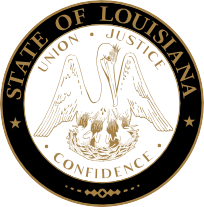 Residential contractors subCommitteeMeeting AgendaWednesday, January 19, 2022, 9:30 a.m.ROLL CALL – Ms. Tarah RevettePLEDGE OF ALLEGIANCE – Mr. James C. “Jim” Fine, MemberINTRODUCTION – Jeffrey Wale, Hearing Officer, Louisiana Department of JusticeConsideration of the December 15, 2021 Residential Building Subcommittee Meeting Minutes.Welcome / Introductions – Mr. Brad Hassert, Compliance DirectorPublic Comment (Non-Agenda Items)NEW BUSINESS COMPLIANCE HEARINGS:Blake Leffel d/b/a Four Seasons Roofing, LLC, Grayson, Louisiana – Consideration of an alleged violation for bidding and/or performing home improvement contracting services without possessing a State Home Improvement Registration at 413 Park Avenue ($9,593.45), Monroe, Louisiana. La. R.S. 37:2175.3(A)(1). Willie Breaux d/b/a Breaux’s AC, Lake Charles, Louisiana – Consideration of an alleged violation for bidding and/or performing home improvement contracting services without possessing a State Home Improvement Registration at 5820 Summerall Lane ($8,000.00), Lake Charles, Louisiana. La. R.S. 37:2175.3(A)(1). HP Fontenot Builders LLC, Lake Charles, Louisiana – Consideration of an alleged violation for failure to maintain adequate records and provide such to the Board within 72 hours for 1436 Mitchell Street ($150,249.25), Lake Charles, Louisiana. La. R.S. 37: 2158(A)(3) and Rules and Regulations of the Board Section 135(A).Barrett Roberts d/b/a Roberts Roofing & Remodeling, Merryville, Louisiana – Consideration of an alleged violation for bidding and/or performing home improvement contracting services without possessing a State Home Improvement Registration at 121 Audubon Avenue ($67,181.00), Sulphur, Louisiana. La. R.S. 37:2175.3(A)(1). Barrett Roberts d/b/a Roberts Roofing & Remodeling and/or Roberts Exteriors, Merryville, Louisiana – Consideration of an alleged violation for bidding and/or performing home improvement contracting services without possessing a State Home Improvement Registration at 390 Route 66 ($47,788.00), DeQuincy, Louisiana. La. R.S. 37:2175.3(A)(1). NDRC Restorations LLC, Bossier City, Louisiana – Consideration of an alleged violation for bidding and/or performing residential construction work without possessing a State Residential Building license at 2341 Acadienne Street ($120,267.82), Sulphur, Louisiana. La. R.S. 37:2167(A). NDRC Restorations LLC, Bossier City, Louisiana – Consideration of an alleged violation for bidding and/or performing residential construction work without possessing a State Residential Building license at 445 Dogwood South Lane ($212,101.61), Haughton, Louisiana. La. R.S. 37:2167(A). Falcon Construction and Restoration, LLC, Oakbrook Terrace, Illinois – Consideration of an alleged violation for bidding and/or conducting mold remediation without possessing a mold remediation license at 137 Rip Henagen Road ($1,887.12), DeQuincy, Louisiana. La. R.S. 37:2185(A).Falcon Construction and Restoration, LLC, Oakbrook Terrace, Illinois – Consideration of alleged violations for bidding and/or performing residential construction work without possessing a State Residential Building license and for misrepresentation of being a licensed mold remediator at 210 Larry Street ($83,411.74), Iowa, Louisiana. La. R.S. 37:2167(A) and 2189(A)(11). Best in the Business Construction Company LLC, Lafayette, Louisiana – Consideration of an alleged violation for bidding and/or performing home improvement contracting services without possessing a State Home Improvement Registration at 3232 General Collins Street ($12,631.45), Lake Charles, Louisiana. La. R.S. 37:2175.3(A)(1). EJ All Contractors Corp, Panama City, Florida – Consideration of an alleged violation for bidding and/or performing home improvement contracting services without possessing a State Home Improvement Registration at 6185 River Road ($26,900.00), Lake Charles, Louisiana. La. R.S. 37:2175.3(A)(1). Patricia Kelty and/or Stephanie B. Spain d/b/a Kelty Spain, Lake Charles, Louisiana – Consideration of an alleged violation for bidding and/or performing home improvement contracting services without possessing a State Home Improvement Registration at 1006 Baker Road ($34,148.97), Westlake, Louisiana. La. R.S. 37:2175.3(A)(1). Mills Lake Construction, LLC, New Orleans, Louisiana – Consideration of an alleged violation for bidding and/or performing home improvement contracting services without possessing a State Home Improvement Registration at 4307 Harvard Street ($22,570.95), Lake Charles, Louisiana. La. R.S. 37:2175.3(A)(1). Procon Professional Contractor, LLC, Lake Charles, Louisiana – Consideration of an alleged violation for bidding and/or performing home improvement contracting services without possessing a State Home Improvement Registration at 1417 Meadow Drive ($11,600.00), Lake Charles, Louisiana. La. R.S. 37:2175.3(A)(1). Apache Construction Enterprises LLC, Humble, Texas – Consideration of an alleged violation for bidding and/or performing home improvement contracting services without possessing a State Home Improvement Registration at 1608 20th Street ($62,608.64), Lake Charles, Louisiana. La. R.S. 37:2175.3(A)(1). Charles Pearl Construction & Maintenance LLC, Baton Rouge, Louisiana – Consideration of an alleged violation for bidding and/or performing home improvement contracting services without possessing a State Home Improvement Registration at 2946 Hillcrest Drive ($11,000.00), Lake Charles, Louisiana. La. R.S. 37:2175.3(A)(1). E&JM Properties LLC, Baton Rouge, Louisiana – Consideration of an alleged violation for bidding and/or performing home improvement contracting services without possessing a State Home Improvement Registration at 7434 Buckskin Drive ($32,000.00), Iowa, Louisiana. La. R.S. 37:2175.3(A)(1). a) 	AGG Group Construction & Maintenance LLC, Baton Rouge, Louisiana – Consideration of an alleged violation for bidding and/or performing residential construction work without possessing a State Residential Building license at 7436 Bult Road ($145,270.00), Lake Charles, Louisiana. La. R.S. 37:2167(A).b)	Michael D. Glaser, Baton Rouge, Louisiana – Consideration of alleged violations for problems engaging in the business of contracting as demonstrated by prior experience and for bidding and/or performing home improvement contracting services without possessing a State Home Improvement Registration at 7436 Bult Road ($27,225.00), Lake Charles, Louisiana. La. R.S. 37:2158(A)(9) and 2175.3(A)(1).AGG Group Construction & Maintenance LLC, Baton Rouge, Louisiana – Consideration of an alleged violation for bidding and/or performing residential construction work without possessing a State Residential Building license at 7449 Bult Road ($98,765.00), Lake Charles, Louisiana. La. R.S. 37:2167(A).Big West Building Services LLC, Lafayette, Louisiana  – Consideration of alleged violations for bidding and/or performing residential construction work without possessing a State Residential Building license and for bidding and/or conducting mold remediation without possessing a mold remediation license at 431 East Plaquemine Street ($148,144.12), Jennings, Louisiana. La. R.S. 37:2167(A) and 2185(A).Houston Restore Pros, LLC, Houston, Texas – Consideration of an alleged violation for bidding and/or conducting mold remediation without possessing a mold remediation license at 819 Mims Road ($11,426.89), Westlake, Louisiana. La. R.S. 37:2185(A).McCurley Construction & Investments, LLC d/b/a McCurley Construction, LLC, Spring, Texas – Consideration of alleged violations for bidding and/or performing residential construction work without possessing a State Residential Building license at 2600 West Prien Lake Road ($154,723.91), Lake Charles; and for bidding and/or performing home improvement contracting services without possessing a State Home Improvement Registration at at 4948 South Westridge Park Drive ($14,401.69); 206 Central Parkway ($22,533.87); and 1008 Audubon Street ($47,657.92), Lake Charles, Louisiana. La. R.S. 37:2167(A) and 2175.3(A)(1), 3 counts.First Response Property Mitigation, LLC, Bush, Louisiana – Consideration of an alleged violation for bidding and/or performing residential construction work without possessing a State Residential Building license and for bidding and/or conducting mold remediation without possessing a mold remediation license at 4841 Sale Lane ($142,960.50), Lake Charles, Louisiana. La. R.S. 37:2167(A) and 2185(A).Songy’s Roofing & Contractors LLC, Baton Rouge, Louisiana – Consideration of alleged violations for abandoning or failing to perform, without justification, any contract or project engaged in or undertaken by a registered home improvement contractor, or deviating from or disregarding plans or specifications in any material respect without the consent of the owner; for failing to credit the owner any payment they have made to the home improvement contractor in connection with a home improvement contracting transaction; and for problems engaging in the business of contracting as demonstrated by prior experience experience at 26187 Avoyelles Avenue ($17,982.73), Denham Springs; 28869 Lezu Lane ($8,098.78), Holden; and 6193 Sumrall Drive ($9,399.65), Baton Rouge, Louisiana. La. R.S. 37:2175.3(A)(2), 3 counts; 2175.3(A)(3), 3 counts; 2158(A)(9).Songy’s Roofing & Contractors LLC, Baton Rouge, Louisiana – Consideration of alleged violations for abandoning or failing to perform, without justification, any contract or project engaged in or undertaken by a registered home improvement contractor, or deviating from or disregarding plans or specifications in any material respect without the consent of the owner and for failing to credit the owner any payment they have made to the home improvement contractor in connection with a home improvement contracting transaction at 221 Riverwood Drive ($14,978.00), Saint Rose, Louisiana. La. R.S. 37:2175.3(A)(2) and 2175.3(A)(3).Forrest Fife, Monroe, Louisiana – Consideration of an alleged violation for bidding and/or performing home improvement contracting services without possessing a State Home Improvement Registration at 216 Ed Fuller Road ($50,844.00), Eros, Louisiana. La. R.S. 37:2175.3(A)(1). a)  Ayerdis Construction, Inc., Monroe, Louisiana – Consideration of an alleged violation for bidding and/or performing residential construction work without possessing a State Residential Building license at 107, 118 and 125 Blue Sky Drive ($541,880.00), Monroe, Louisiana. La. R.S. 37:2167(A), 3 counts.  b) 	Adrian Valdez, West Monroe, Louisiana – Consideration of an alleged violation for bidding and/or performing residential construction work without possessing a State Residential Building license at 107, 118 and 125 Blue Sky Drive ($31,500.00), Monroe, Louisiana. La. R.S. 37:2167(A), 3 counts.   a)  	Bobby and Patti Redmon d/b/a Redmon Construction, Center, Texas – Consideration of an alleged violation for bidding and/or performing home improvement contracting services without possessing a State Home Improvement Registration at 1198 Lakeshore Road ($59,700.00), Converse, Louisiana. La. R.S. 37:2175.3(A)(1).b) 	James Ramsey Construction Inc., Timpson, Texas – Consideration of an alleged violation for bidding and/or performing home improvement contracting services without possessing a State Home Improvement Registration at 1198 Lakeshore Road ($19,900.00), Converse, Louisiana. La. R.S. 37:2175.3(A)(1).Gotop, LLC, New Orleans, Louisiana – Consideration of an alleged violation for bidding and/or performing residential construction work without possessing a State Residential Building license at 1132 Tchoupitoulas Street ($104,750.00), New Orleans, Louisiana. La. R.S. 37:2167(A). Chrisna, Inc, New Orleans, Louisiana – Consideration of alleged violations for bidding and/or performing residential construction work without possessing a State Residential Building license at 2420 and 2424 Leonidas Street, 8701 and 8705 Pritchard Place, 3101 Joliet Street ($647,805.00), New Orleans, Louisiana. La. R.S. 37:2167(A), 5 counts.Family Missions Company, Abbeville, Louisiana – Consideration of an alleged violation for bidding and/or performing residential construction work without possessing a State Residential Building license at 12611 Everglade Road ($273,555.00), Abbeville, Louisiana. La. R.S. 37:2167(A). Elio Diaz, Kenner, Louisiana – Consideration of an alleged violation for bidding and/or performing residential construction work without possessing a State Residential Building license at 166 Linda Court ($160,000.00), Gretna, Louisiana. La. R.S. 37:2167(A). Reed Construction, Inc., Independence, Louisiana – Consideration of alleged violations for entering into contracts with unlicensed contractors involving work or activity for the performance of which a license is required at 53093 South Bennett Road ($30,348.23), Independence, Louisiana. La. R.S. 37:2158(A)(4), 3 counts.a) 	LH Concrete Services, LLC, St. Francisville, Louisiana – Consideration of an alleged violation for bidding and/or performing residential construction work without possessing a State Residential Building license at 7503 Castello Road ($18,806.50), Ethel, Louisiana. La. R.S. 37:2167(A).   b) 	Navarro Framing Construction LLC, Baton Rouge, Louisiana – Consideration of an alleged violation for bidding and/or performing residential construction work without possessing a State Residential Building license at 7505 Castello Road ($83,659.70), Ethel, Louisiana. La. R.S. 37:2167(A).   Braud Brothers Electric and Construction LLC, Baton Rouge, Louisiana – Consideration of an alleged violation for bidding and/or performing home improvement contracting services without possessing a State Home Improvement Registration at 15033 Wax Myrtle Avenue ($10,240.00), Baton Rouge, Louisiana. La. R.S. 37:2175.3(A)(1).Braud Brothers Electric and Construction LLC, Baton Rouge, Louisiana – Consideration of alleged violations for bidding and/or performing home improvement contracting services without possessing a State Home Improvement Registration; for material misrepresentation in the procurement of a contract; for false representation of being a state licensed general contractor; and for mold remediation without a mold remediation license at 7223 Director Drive ($29,900.00), Baton Rouge, Louisiana. La. R.S. 37:2175.3(A)(1); 2175.3(A)(4); 2175.3(A)(8); and 2185(A).Braud Brothers Electric and Construction LLC, Baton Rouge, Louisiana – Consideration of an alleged violation for bidding and/or performing home improvement contracting services without possessing a State Home Improvement Registration at 16131 Haynes Bluff Avenue ($16,950.00), Baton Rouge, Louisiana. La. R.S. 37:2175.3(A)(1).STATUTORY CITATIONS:OLD BUSINESSREQUESTS FOR REHEARING:1.	Powerhouse Elevation & Construction, LLC, Destrehan, Louisiana – Consideration of an alleged violation for bidding and/or performing residential construction work without possessing a State Residential Building license at 1476 Addie Gail Lane ($110,722.79), Lake Charles, Louisiana. La. R.S. 37:2167(A).   October 20, 2021, Residential Subcommittee Meeting Minutes [excerpt]Ms. Morgan gave a summary of the allegations. No one was present on behalf of POWERHOUSE ELEVATION CONSTRUCTION, LLC. Brad Hassert, Compliance Director, who was previously sworn, was called to the stand. Mr. Hassert reviewed the exhibit packet and provided testimony to the board. Mr. Landreneau entered the exhibit packet into evidence and it was admitted. Mr. Morse made a motion to find POWERHOUSE ELEVATION & CONSTRUCTION, LLC to be in violation, to assess the maximum fine plus $1000 in administrative costs and to issue a cease and desist order. Mr. Fine seconded. The motion passed.2.	3 Brothers Construction Services, L.L.C., Bossier City, Louisiana – Consideration of alleged violations for bidding and/or performing residential construction work without possessing a State Residential Building license at 615 Flint Drive, 806 Limestone Drive and 531 Pebble Drive ($145,175.81), Haughton, Louisiana. La. R.S. 37:2167(A), 3 counts.November 17, 2021, Residential Subcommittee Meeting Minutes [excerpt]Ms. Morgan gave a summary of the allegations. No one was present on behalf of 3 BROTHERS CONSTRUCTION SERVICES, L.L.C. Brad Hassert, Compliance Director, who was previously sworn, was called to the stand. Mr. Hassert reviewed the exhibit packet and provided testimony to the board. Mr. Landreneau entered the exhibit packet into evidence and it was admitted. Mr. Morse made a motion to find 3 BROTHERS CONSTRUCTION SERVICES, L.L.C. to be in violation, to assess the maximum fine plus $1000 in administrative costs and to issue a cease and desist order. Mr. Temple seconded. The motion passed.3.	Webers Construction, LLC, Walker, Louisiana – Consideration of an alleged violation for bidding and/or performing residential construction work without possessing a State Residential Building license at 2809 and 2811 Audubon Street ($141,500.00), New Orleans, Louisiana. La. R.S. 37:2167(A).   			November 17, 2021, Residential Subcommittee Meeting Minutes [excerpt]Ms. Morgan gave a summary of the allegations. No one was present on behalf of WEBERS CONSTRUCTION, LLC. Brad Hassert, Compliance Director, who was previously sworn, was called to the stand. Mr. Hassert reviewed the exhibit packet and provided testimony to the board. Mr. Landreneau entered the exhibit packet into evidence and it was admitted. Mr. Morse made a motion to find WEBERS CONSTRUCTION, LLC to be in violation, to assess the maximum fine plus $1000 in administrative costs and to issue a cease and desist order. Mr. Stevens seconded. The motion passed.4.	R. K. Construction, Inc., Monroe, Louisiana – Consideration of an alleged violation for entering into a contract with an unlicensed contractor involving work or activity for the performance of which a license is required at 101-103, 105-107, and 109-111 R D Williams Drive ($30,000.00), Minden, Louisiana. La. R.S. 37:2158(A)(4).   October 20, 2021, Residential Subcommittee Meeting Minutes [excerpt]Ms. Morgan gave a summary of the allegations. No one was present on behalf of R. K. CONSTRUCTION, INC. Brad Hassert, Compliance Director, who was previously sworn, was called to the stand. Mr. Hassert reviewed the exhibit packet and provided testimony to the board. Mr. Landreneau entered the exhibit packet into evidence and it was admitted. Mr. Morse made a motion to find R. K. CONSTRUCTION, INC. to be in violation, to assess the maximum fine plus $1000 in administrative costs and to issue a cease and desist order. Mr. Fine seconded. The motion passed.5.	T.G. Remodeling, L.L.C., Baton Rouge, Louisiana – Consideration of an alleged violation for bidding and/or performing residential construction work without possessing a State Residential Building license at 435 Highland Crossing Street ($94,000.00), Baton Rouge, Louisiana. La. R.S. 37:2167(A).December 15, 2021, Residential Subcommittee Meeting Minutes [excerpt]Ms. Morgan gave a summary of the allegations. No one was present on behalf of T.G. REMODELING, L.L.C. Brad Hassert, Compliance Director, who was previously sworn, was called to the stand. Mr. Hassert reviewed the exhibit packet and provided testimony to the board. Mr. Landreneau entered the exhibit packet into evidence and it was admitted. Mr. Morse made a motion to find T.G. REMODELING, L.L.C. to be in violation, to assess the maximum fine plus $1000 in administrative costs and to issue a cease and desist order. Mr. Fine seconded. The motion passed.G.	Consideration of additional classifications for residential licenses as listed and attached to the agenda. (Page 8)H.	Consideration of residential applications as listed and attached to the agenda. (Pages 9-13)I.	Consideration of home improvement applications as listed and attached to the agenda. (Pages 14-22)ADJOURNMENT*Licenses/Registrations issued once all requirements were met.MEETING ATTENDANCE PROTOCOL:All persons attending the meeting shall utilize appropriate protective health measures and observe the recommended and appropriate social distancing.  This includes wearing a mask at all times and complying with signage throughout the building and in designated seating areas.  Rows and chairs will be clearly marked for visitors.Additional classifications for residential licenses(Pending all requirements being met)Company Name/Classification										Lic. No.A. BARTLETT ROOFING & CONSTRUCTION SERVICES, LLC 	885668	PO Box 23741, New Orleans, LA 70183	RESIDENTIAL ROOFINGResidential Applications FOR LICENSE(Pending All Requirements Being Met)COMPANY NAMES318 DIRT WORX LLC	2322 Grimmett Drive, Shreveport, LA 71107	RESIDENTIAL BUILDING CONTRACTORACADIAN REMODELING, LLC	7704 Morris Street, Metairie, LA 70003	RESIDENTIAL BUILDING CONTRACTORADAN SERVICES, LLC	39272 Superior Wood Avenue, Gonzales, LA 70737	RESIDENTIAL FOUNDATIONS (SUBCONTRACT LABOR ONLY); RESIDENTIAL FRAMING (SUBCONTRACT LABOR ONLY)ADR CONSTRUCTION, LLC	16720 Webster Drive, Baton Rouge, LA 70819	RESIDENTIAL ROOFING (SUBCONTRACT LABOR ONLY)*ANGI ROOFING, LLC	3601 Walnut Street, Suite 700, Denver, CO 80205	RESIDENTIAL BUILDING CONTRACTORB & M ROOFING & CONSTRUCTION LLC	13170 Airport Boulevard, Mobile, AL 36608	RESIDENTIAL ROOFINGB&K CONSTRUCTION AND COMPANY LLC	131 Belle Point Ln., Napoleonville, LA 70390	RESIDENTIAL BUILDING CONTRACTORBACA, RENE ARTURO	4419 Connorvale Road, Houston, TX 77039	RESIDENTIAL BUILDING CONTRACTOR*BAYOU BUILDERS OF N. LA. LLC	6275 Colquitt Rd., Keithville, LA 71047	RESIDENTIAL BUILDING CONTRACTORBIG COUNTRY CONTRACTING LLC	PO Box 74260, Metairie, LA 70033	RESIDENTIAL BUILDING CONTRACTORBLACK STAR RECOVERY GROUP, L.L.C.	2416 Blackwell Street, Lake Charles, LA  70601	RESIDENTIAL BUILDING CONTRACTORBLACKROCK CONSTRUCTION LLC	10578 Oakfield Drive, Keithville, LA 71047	RESIDENTIAL BUILDING CONTRACTORCERTIFIED FLOORING INSTALLATION, INC.	35455 Veronica Street, Livonia, MI 48150	RESIDENTIAL BUILDING CONTRACTOR*CHAMBLISS HOMES, LLC	7031 Pinebrook Dr., New Orleans, LA 70128	RESIDENTIAL BUILDING CONTRACTORCIS DEVELOPMENTS, LLC	600 Time Saver Avenue, New Orleans, LA 70123	RESIDENTIAL BUILDING CONTRACTORCORTE ROOFING SERVICES, LLC	1362 Brightside Drive Unit 204, Baton Rouge, LA 70820	RESIDENTIAL BUILDING CONTRACTOR*DERAMUS CONSTRUCTION SERVICE, INC.	1026 Abbie Glenn Lane, Shreveport, LA 71106	RESIDENTIAL BUILDING CONTRACTORDG CONSTRUCTION AND DEVELOPMENT INC.	9618 Jefferson Hwy, 349, Suite D, Baton Rouge, LA 70809	RESIDENTIAL BUILDING CONTRACTORDILLARD, TANYA TRENCH	13385 Ellis Street, Vacherie, LA 70090	RESIDENTIAL BUILDING CONTRACTORDO-LITTLE JOBS, LLC	310 Julia St., Thibodaux, LA 70301	RESIDENTIAL BUILDING CONTRACTOR*DONOVAN BUILDERS LLC	111 Applegate Court, Pelham, AL 35124	RESIDENTIAL BUILDING CONTRACTOREDWARDS JR., ALBERT	227 Hamilton Road, Gretna, LA 70056	RESIDENTIAL BUILDING CONTRACTORELEVATION POOLS AND OUTDOORS LLC	8843 Fox Gate Dr., Baton Rouge, LA 70809	RESIDENTIAL SWIMMING POOLSEVERETT BUILDERS, LLC	9821 Paragon Lane, Shreveport, LA 71115	RESIDENTIAL BUILDING CONTRACTORGIE ROOFING LLC	1717 Eraste Landry Road, #34, Lafayette, LA 70506	RESIDENTIAL FRAMING (SUBCONTRACT LABOR ONLY); RESIDENTIAL ROOFING (SUBCONTRACT LABOR ONLY)GILL AND COMPANY BUILDERS, LLC	233 Ben Gill Rd., Carriere, MS 39426	RESIDENTIAL BUILDING CONTRACTORGUTIERREZ MASONRY LLC	2314 Arkansas Road, West Monroe, LA 71291	RESIDENTIAL MASONRY/STUCCOIBERVILLE CAPITAL ADVISORS, L.L.C.	PO Box 6168, Metairie, LA 70009	RESIDENTIAL BUILDING CONTRACTORICONIC CONSTRUCTION LLC	201 Rue Beauregard, Ste. 202, Lafayette, LA 70508	RESIDENTIAL BUILDING CONTRACTORJEANLOUIS HOMES LLC	1931 Chemin Metairie Pkwy #112, Youngsville, LA 70592	RESIDENTIAL BUILDING CONTRACTORJERRY ROBINSON DEMOLITION & MAINTENANCE LLC	1434 Hawn Ave., Ste. 6, Shreveport, LA 71107	RESIDENTIAL BUILDING CONTRACTORJLG RESIDENTIAL CONSTRUCTION AND INVESTMENTS LLC	1434 Hawn Avenue, Suite 9, Shreveport, LA 71107	RESIDENTIAL BUILDING CONTRACTORJOE HALLS CARPENTRY LLC	218 Richard Road, Deridder, LA 70634	RESIDENTIAL BUILDING CONTRACTORJONATHON KIRK CONSTRUCTION LLC	PO Box 342, Zachary, LA 70791	RESIDENTIAL BUILDING CONTRACTORJSC RIVERSIDE CONSTRUCTION, LLC	13094 Mill Grove Drive, Gonzales, LA 70737	RESIDENTIAL BUILDING CONTRACTORLEGACY CONSTRUCTION GNO, LLC	2817 Harvard Avenue, Suite 208, Metairie, LA 70006	RESIDENTIAL BUILDING CONTRACTOR*LEYRER DEVELOPMENT, L.L.C.	389 Black River River, Madisonville, LA 70447	RESIDENTIAL BUILDING CONTRACTORMARTIAL'S CONSTRUCTION LLC	4679 Sugar Creek Street, Houma, LA 70364	RESIDENTIAL BUILDING CONTRACTORMC HAMMERS IT LLC	111 Industrial Parkway, Lafayette, LA 70508	RESIDENTIAL BUILDING CONTRACTORMCADAMS CUSTOM BUILDING, INC.	P. O. Box 6094, Monroe, LA  71211	RESIDENTIAL BUILDING CONTRACTOR*MIKE JOHNSON BUILDER, INC.	10907 Lamplight Way, Shreveport, LA 71106	RESIDENTIAL BUILDING CONTRACTORMNK DESIGN & BUILD LLC	5500 Prytania Street, New Orleans, LA  70115	RESIDENTIAL BUILDING CONTRACTORNATHAN TREPAGNIER RESIDENTIAL & COMMERCIAL CONTRACTOR LLC	213 Winward Passage Street, Slidell, LA 70458	RESIDENTIAL BUILDING CONTRACTORNESOM CONSTRUCTION SERVICES LLC	308 E. Pelican Hwy., Oakdale, LA 71463	RESIDENTIAL BUILDING CONTRACTOROUZENNE CONSTRUCTION FIRM LLC	9802 FM 1960 Bypass Rd W, Suite 245, Humble, TX 77338	RESIDENTIAL BUILDING CONTRACTORP & T ENTERPRISES, INC.	2210 East Centex, Suite 201, Killeen, TX 76543	RESIDENTIAL BUILDING CONTRACTORPEDRO SALGADO CONSTRUCTION LLC	1209 Tulane Avenue, West Monroe, LA 71291	RESIDENTIAL FOUNDATIONS (SUBCONTRACT LABOR ONLY); RESIDENTIAL FRAMING (SUBCONTRACT LABOR ONLY); RESIDENTIAL MASONRY/STUCCO (SUBCONTRACT LABOR ONLY); RESIDENTIAL ROOFING (SUBCONTRACT LABOR ONLY)PELICAN STREET HOMES, LLC	555 North Marlborough Circle, Shreveport, LA 71106	RESIDENTIAL BUILDING CONTRACTOR*POBOY911 LLC	804 Main Street, Baton Rouge, LA 70802	RESIDENTIAL ROOFINGRAYSHE BUILDERS & REPAIRS, LLC	393 Creekstone Drive, Mobile, AL 36608	RESIDENTIAL BUILDING CONTRACTORSHEFFIELD & WHIT MANAGEMENT, LLC	1025 LB Landry Avenue, Apt. A, New Orleans, LA 70114	RESIDENTIAL BUILDING CONTRACTOR*SHIBUSA CONSTRUCTION LLC	PO Box 52016, New Orleans, LA 70152	RESIDENTIAL BUILDING CONTRACTORSONIAT MAINTENANCE SERVICES, LLC	3940 Canal Street, New Orleans, LA 70119	RESIDENTIAL BUILDING CONTRACTORSUIRE'S CONSTRUCTION SERVICES LLC	129 West Sidonia Drive, Breaux Bridge, LA 70517	RESIDENTIAL BUILDING CONTRACTORTMG THE MOORE GROUP INC	5000 West Esplanade Avenue 283, Metairie, LA 70006	RESIDENTIAL BUILDING CONTRACTORTOP CHOICE CONSTRUCTION LLC	2341 Acadienne Street, Sulphur, LA 70663	RESIDENTIAL BUILDING CONTRACTORUCMS LLC	5490 Lee Street, Lehigh Acres, FL 33971	RESIDENTIAL BUILDING CONTRACTORUNITED RENOVATION AND CONSTRUCTION SERVICES, LLC	126 Alonda Drive, Lafayette, LA 70503	RESIDENTIAL BUILDING CONTRACTORUPTOWN HOME IMPROVEMENT LLC	8319 Jeannette St., New Orleans, LA 70118	RESIDENTIAL BUILDING CONTRACTORVAN HORNE ENTERPRISES LLC	127 Tindell Lane, Slocomb, AL 36375	RESIDENTIAL BUILDING CONTRACTORWIGGINS METAL WORKS, LLC	426 Rosier Road, Deville, LA 71328	RESIDENTIAL BUILDING CONTRACTORXPERT SERVICES LLC	100 Jordan Court, La Place, LA 70068	RESIDENTIAL BUILDING CONTRACTORHOME IMPROVEMENT REGISTRATION APPLICATIONS(Pending All Requirements Being Met)COMPANY NAMES2M PROPERTIES OF OUACHITA, LLC	512 N 3rd, Monroe, LA 71201318 ABLE ENTERPRISE LLC	9819 East Trails End, Shreveport, LA 71118*504 NOLA PAINTING LLC	2908 Tennessee Ave, Apt D, Kenner, LA 70065*ABSOLUTE WOOD CONSTRUCTION LLC	201 Rue Beauregard, Ste. 202, Lafayette, LA 70508ACE RESTORATIONS LLC	637 Spartan Lane, Kenner, LA 70065ALL IN ONE HANDY MAN BY DON LLC	809 Erin Avenue, Monroe, LA 71201*ALLEN MASONRY LLC	2817 Marquez Street, Meraux, LA 70075*ALLWORX SERVICES LLC	18090 Bayou Road, Grosse Tete, LA 70740AMAYA, JOSE	2280 Leon C Simon Dr., New Orleans, LA 70122ANOINTED HANDS HOME RESTORER LLC	4840 Dale Street, New Orleans, LA 70126ASA RESOURCES LLC	P O Box 503, Norman, OK 73070ATD CONSTRUCTION COMPANY LLC	5426 North Villere Street, New Orleans, LA 70117*AUTOMATION APOTHECARY LLC	1644 South Tamarix Street, Baton Rouge, LA 70808AXEL CONSTRUCTION LLC	1820 Fairway St., Kenner, LA 70062B&B GENERAL CONTRACTOR, LLC	4612 Kawanee Ave., Metairie, LA 70006*B.BROUSSARD CONSTRUCTION LLC	3109 Common Street, Lake Charles, LA 70601*BANKS CONSTRUCTION LLC	11040 J And B Lane, Hammond, LA 70401*BARLOW STEEL LLC	104 Barlow Circle, West Monroe, LA 71292BAYHAM'S MAINTENANCE, L.L.C.	P O Box 83, Rosedale, LA 70772BAYOU QUEENZ LLC	2153 Monaco Dr., Baton Rouge, LA 70815*BEARD'S RENOVATIONS, LLC	120 Barcelona Rd., Lafayette, LA 70503BESPOKE REAL ESTATE INVESTMENTS, LLC	71556 Riverside Dr., Covington, LA 70433BEST CHOICE HOME IMPROVEMENTS LLC	9299 Golden Gate Court, Houma, LA 70363BEST, DANIEL ROBERT	6244 South Lakeshore Drive, Shreveport, LA 71119BETTER BUILDERS LLC	PO Box 213, Galliano, LA 70354*BIG E HANDYMAN SERVICES LLC	425 South Simmons St. Lot 8, Welsh, LA 70591BIG HERC ELECTRIC, LLC	2234 3Rd Street, New Orleans, LA 70113*BJS PRESERVATIONS LLC	10821 Jefferson Hwy, River Ridge, LA  70123BOB DILLON CONSTRUCTION, INC.	5744 Vermillion Blvd, New Orleans, LA 70122*BROADLINE SERVICES LLC	P.O. Box 303, Many, LA 71449*BRYMER CONSTRUCTION LLC	6413 Wilty Street, Metairie, LA  70003BUILT DIFFERENT HOME IMPROVEMENT & REPAIRS LLC	249 James Edison Dr., Gray, LA 70359*C & H CONSTRUCTION INC.	4351 Wye Road, Lakeland, LA 70752C D & M ROOFING LLC	916 SW 57th St., Oklahoma City, OK 73109CACOON ENTERPRISES LLC	206 Choctaw Rd., Lafayette, LA 70501CARTER JR., DAVE	3347 Meadow Grove, Zachary, LA 70791CASON ROOFING AND CONSTRUCTION LLC	612 Albemarle Dr., Shreveport, LA 71106CBC PAINTING LLC	2899 Sugarloaf Dr., Lot 134, Lake Charles, LA 70607*CHAD MARTIN PROFESSIONAL TRIM CARPENTERS LLC	201 Moss Bayou Ln., Kenner, LA  70065*CHANEY, MATTHEW	2307 Carolyn Avenue, Denham Springs, LA 70726CLEAN SPACES NOLA, LLC	1117 Solon St., Gretna, LA 70053CLEAN/DRY SOLUTIONS LLC	PO Box 2593, Crowley, LA 70527*CONSTRUCTION BY MARCO LLC	301 Main Street, Ste. 2200, Baton Rouge, LA 70801CORNERSTONE PRESERVATION LLC	237 Carr Drive, Slidell, LA 70458*CRESCENT CITY RESIDENTIAL RESTORATION SERVICES LLC	1581 Carol Sue Avenue, Suite 202, Gretna, LA 70056DEDICATED DYNAMICS, LLC	166 Iverson, Ringgold, LA 71068DELOACH ENTITIES, LLC	8402 W Wilderness Way, Shreveport, LA 71106DG CONSTRUCTION AND DEVELOPMENT INC.	9618 Jefferson Hwy, 349, Suite D, Baton Rouge, LA 70809DIAMOND STATE PROPERTY PRESERVATION, INC.	5 Feldspar Way, Townsend, DE 19734*DJF BUILDERS LLC	501 N. Upland Ave., Metairie, LA 70003DMT SOUTHERN LIGHT LLC	9021 Airline Dr, Metairie, LA 70003DTB GENERAL CONTRACTORS LLC	120 West 85th Street, Cut Off, LA 70345D'VINE RENOVATIONS AND INVESTORS, LLC	12462 Queensbury Ave., Baton Rouge, LA 70815E&H CONTRACTORS, LLC	409 Bay Meadow Lane, Lafayette, LA  70507EIG RESTORATION, INC.	P O Box 1277, Glen Rose, TX 76043*ELMER CONSTRUCTION, LLC	110 Cortez St., Thibodaux, LA 70301ENVIROTECH ROOFING GROUP, INC.	13705 SW 101 Terrace, Miami, FL 33186EQUITY HUB NOLA LLC	537 Cajundome Blvd., #111, Lafayette, LA 70506*EXTERIOR EXPRESSIONS L.L.C.	P. O. Box 1480, Slidell, LA  70459*EZE ROOFING LLC	253 Concord Drive, La Place, LA 70068FAIR & SQUARE CONSTRUCTION LLC	25129 Harve Lavigne Rd., Ponchatoula, LA 70454FITCH, ERIK ANDREW	309 Joseph Street, Houma, LA 70363FIXED WITH CARE LLC	315 Saint Andrew Blvd., La Place, LA 70068*FRANKLIN DESIGN LLC	9386 Southlawn Dr., Baton Rouge, LA 70810*FRAZIER CONSTRUCTION SERVICES LLC	39439 Gautreau Road, Gonzales, LA 70737GARCIA DRYWALL ENTERPRISE, LLC	10787 Red Oak Dr., Baton Rouge, LA 70815*GEAUX PRO CONSTRUCTION LLC	16675 Matherne Lane, French Settlement, LA 70733GNL CONTRACTORS LLC	195 Commercial Square, Slidell, LA 70461GRACE FOUNDATION REPAIR LLC	187 Villere Dr., Destrehan, LA  70047GRAYSKULL CONSTRUCTION, LLC	200 Curry Creek Cr., Calhoun, LA 71225H.M. PRODUCTIONS LLC	3701 Delaware Ave., Kenner, LA 70065HARDY COMPANY OF LOUISIANA LLC, THE	PO Box 1486, Livingston, LA 70754*HEAVY IMPACT SERVICE LLC	512 Babb Circle, Minden, LA 71055*HERNANDEZ REMODELING SERVICES LLC	13482 BG Lane, Apt. 135, Gonzales, LA 70737HIQUALITY HOME IMPROVEMENTS LLC	7537 Jonlee Drive, New Orleans, LA 70128HONEY DO DAT HOME SERVICES LLC	5017 Highland Dr., Marrero, LA 70072*I & L GENERAL CONSTRUCTION LLC	25720 Cuyhanga Dr., Denham Springs, LA 70726INFRONT ROOFING LOUISIANA, LLC	2091 Stockwell Drive, Suite 10, Bossier City, LA 71111INSIDEOUT PROPERTY MAINTENANCE CO LLC	508 Olive Court, Brandon, FL 33510IRVIN, BRIAN	371 Amos Airhart Rd., Longville, LA 70652*ISI PROFESSIONAL SERVICES, L.L.C.	4536 Highland Drive, Lake Charles, LA 70605*JAZMINE CONSTRUCTION LLC	9377 Prescott Road, Baton Rouge, LA 70814JC BUILDING SERVICES, LLC	17210 Olive Dr., Livingston, LA 70754*JE GROUP LLC	13980 Calvin Sibley Rd., Walker, LA 70785JERRY ROBINSON DEMOLITION & MAINTENANCE LLC	1434 Hawn Ave., Ste. 6, Shreveport, LA 71107*JIREH FLOORING LLC	4310 Kent Ave., Metairie, LA 70006*JJKW ENTERPRISES, LLC	20321 Puligny Avenue, Baton Rouge, LA 70817JKL PAINTING LLC	3211 Tulane Drive, Kenner, LA 70065JONES, NATHANIEL	P.O. Box 989, Lutcher, LA  70071JOSE PAVON REMODELING & PAINT LLC	13710 N Lemans St., New Orleans, LA 70129KAI CONSTRUCTION LLC	512 Patio Way, New Orleans, LA 70129KAI RENOVATION LLC	7410 Bluebonnet Blvd., Apt 401 S, Rouge, LA 70810KEITH'S CUSTOM CABINETS AND REMODELING LLC	181 Gladeau Landry Road, Sulphur, LA 70665L & B HOME IMPROVEMENT LLC	112 Airport Ln., Ama, LA  70031*L & B PAINTING, L.L.C.	1803 Cooper Road, Gretna, LA 70056*LAMBERT, WESLEY	1701 E. Lobdell Ave., Unit #27, Baton Rouge, LA 70806*LAMBERT'S HOME IMPROVEMENT & WOODWORKING LLC	13494 Doel Mayer Rd., Gonzales, LA 70737*LEBLANC'S HOME RENOVATIONS, LLC	435 Oak Street, Norco, LA 70079LEGENDS ROOFING LLC	140 St. Charles Ct., Abita Springs, LA 70420LEGER INDUSTRIES, LLC	38388 Oakland Dr., Prairieville, LA 70769*M & M HOME IMPROVEMENTS, LTD.	182 Mouton Vincent Lane, Crowley, LA 70526*M. CHAUVIN CONSTRUCTION, INC.	1912 Prospect Blvd, Houma, LA 70363MALONE, CLARENCE SCOTT	47075 Weald Way, Hammond, LA  70401*MARCO JULIAN CONSTRUCTION LLC	3011 Marigny St., New Orleans, LA  70122MARION RAYBURN CONSTRUCTION LLC	217 Carr Drive, Slidell, LA 70458*MAYMAR ENGINEERS & CONTRACTORS, LLC	5752 Bellaire Drive, New Orleans, LA  70124MBC CONSTRUCTION & DEVELOPMENT, LLC	PO Box 11903, Alexandria, LA 71315*MCMULLEN BUILDERS LLC	1416 Diane Drive, Sulphur, LA 70663MECHANICKHAM LLC	913 Huey P. Long, Gretna, LA 70053MEJIA, KHRISTINE	3029 SW 22nd St, Oklahoma City, OK 73108MGJ CONSTRUCTION LLC	2233 Bienville St., New Orleans, LA 70119MR BIGG'Z RESIDENTIAL IMPROVEMENTS LLC	1655 Government Street, Baton Rouge, LA 70802*NECK STEP, L.L.C., THE	2920 Knight Street, Building 1, Suite 115, Shreveport, LA 71105*NEUVEAU DEPARTE LLC	1003 Lennon Court, Slidell, LA 70461NEW BEGINNING BUILDING & REMODELING LLC	2103 Rodger Ln., Haughton, LA 71037*NEW LEAF CONSTRUCTION LLC	503 Keeneland Dr., Madisonville, LA 70447NEW ORLEANS DESIGN GROUP, L.L.C.	935 Gravier St., 10th Fl, New Orleans, LA 70112*NPR BUSINESS SERVICES LLC	2500 St. Nick Dr., New Orleans, LA 70131OLIVER NOLA LLC	3317 Academy Dr., Metairie, LA 70003PALESTINA METAL SERVICES LLC	1902 Georgia Ave., Kenner, LA 70062*PARISH MAINTENANCE LLC	PO Box 6731, Metairie, LA 70009PARSONS PAINTING, LLC	3017 14th Street, Apt B, Metairie, LA  70002PEARCE UNLIMITED LLC	35002 Rayville Dr., Denham Springs, LA 70706PELICAN COMPANIES OF AMERICA, L.L.C.	P O Box 161, Berwick, LA 70342*PELICAN ROOFING OF OUACHITA, LLC	512 N 3rd, Monroe, LA 71201*PERKINS CONSTRUCTION LLC OF NEBRASKA	7872 Redick Ave., Omaha, NE 68122PIPED UP SERVICES, LLC	3554 Grand Caillou Rd., Houma, LA 70363PIRA BROS PAINTING, LLC	61 Creagan Avenue, Gretna, LA 70053PIVOT POINT ASSOCIATES LLC	108 Rue Village Rd., Maurice, LA 70555POUNDERS MASONRY, L.L.C	146 Glendale Dr., Church Hill, TN 37642PREMIER SOLUTIONS LLC	8633 Crawford St., Metairie, LA 70003*PROSTAR BUILDERS SOUTHEAST LLC	21815 Katy Fwy, Suite C103, Katy, TX 77450PROWORKS CONSTRUCTION AND REMODELING, LLC	406 Tanglewood Dr., Slidell, LA 70458PUNCHLIST LA, LLC	23410 Sunnyside Ln., Zachary, LA 70791Q & TEE SHINGLES LLC	2424 Williamsburg Dr., La Place, LA 70068READENOUR REAL-ESTATE & INVESTMENTS LLC	116 Medical Ave., Grand Isle, LA 70358REDO RENOVATIONS L.L.C.	609 Metairie Rd, Suite 228, Metairie, LA 70045RESTORATION PROPERTY MANAGEMENT LLC	P O Box 1536, Hammond, LA 70404*ROUSSEL FARM SERVICES, LLC	3545 Denise Road, Hester, LA 70743S & D CONSTRUCTION AND FIX HOME LLC	322 Bonnie Dr., Baton Rouge, LA 70819*S&S RESTORATION PROS LLC	14134 Martinique Drive, Gonzales, LA 70737*SALVATION RENOVATIONS LLC	22992 Koto Road, Maurepas, LA 70449SANTOS MENDOZA STUCCO LLC	20378 Highway 36, Trailer 12, Covington, LA 70433SEAL-TITE RENOVATIONS, INC.	57748 Sam Mizell Rd., Bogalusa, LA 70427SERVICE PROS INSTALLATION GROUP, INC.	1921 Freedom Dr., Charlotte, NC 28208SIDELINE CONSTRUCTION LLC	141 West Pinewood Drive, Slidell, LA 70458*SKYCOR LLC	911 Wilkinson Street, Shreveport, LA 71104*SOLTERO'S CONSTRUCTION LLC	12614 Ina Drive, Walker, LA 70785*SOUTHEAST HOME MODIFICATIONS LLC	29760 Richardson Drive, Holden, LA 70744*SOUTHERN GRACE EXTERIOR LLC	36026 Wilmington Ave, Denham Springs, LA 70706*SPARROW'S HOPE, LLC	600 Casey Drive, Mandeville, LA 70471STARWOOD MANAGEMENT COMPANY LLC	417 NE Evangeline Thruway, Lafayette, LA 70501STATEWIDE ROOFING AND CONSTRUCTION LLC	2485 West Main Street, #200, Littleton, CO 80120STORM SAFE ROOFING AND CONSTRUCTION OF LOUISIANA LLC	3867 Plaza Tower Dr., 1st Fl, Baton Rouge, LA 70816*STRATEGIC MIND INVESTMENTS LLC	12511 East Millburn Ave, Baton Rouge, LA 70815SUPREME CONSTRUCTION LLC (OF WICHITA)	4682 St Hwy YY, Shell Knob, MO 65747TARDO HOME IMPROVEMENTS, LLC	606 Locust Street, Thibodaux, LA  70301TAYLOR MADE SERVICES, INC.	1010 Schillinger Rd. S., Suite B, Mobile, AL 36695TC ROOFING AND REMODELING, LLC	12846 Bonnie Bleu Dr., Denham Springs, LA 70726TCB ROOFING LLC	308 S. Blount St., Apt. 516, Raleigh, NC 27601*TCM CONSTRUCTION LLC	105 Fairmont Drive, Houma, LA 70360THOMAS ROOFING SOLUTIONS, LLC	7440 Miranda Sue Blvd., Pensacola, FL 32526TIGER RESTORATION & EXTERIORS LLC	10077 Juban Crossing Blvd., Suite #811, Denham Springs, LA 70726*VERITAS RESTORATION SOUTH LLC	1 Halsted Circle, Suite 1-8, Rogers, AR 72756*VICTORIAN CONCRETE LLC	421 Morning Glory Ln., Westlake, LA 70669*VMY CONSTRUCTION LLC	3313 Hans Avenue Apt. C, Kenner, LA 70065VOLTA ELECTRIC LLC	114 Petite St., Lake Charles, LA 70605*W & D HOME IMPROVEMENT LLC	PO Box 2263, Reserve, LA 70084WELLS, JAMES	2423 Main Highway, Lot 80, Breaux Bridge, LA 70517WILLIAMS CONCRETE & CONSTRUCTION L.L.C.	369 Capitol Dr., Avondale, LA 70094*WIRED CONTRACTORS, GENERATORS, AC AND HEATING L.L.C.	401 East Street, Thibodaux, LA 70301YOON, JANG YONG	4105 S Sherwood, Baton Rouge, LA 70816YOUR CONSTRUCTION BY F&R LLC	3120 Washington St., Kenner, LA 70065CompanyStatutoryCitationCitationPayment1Tory Lowe Construction LLC La. R.S. 37:2175.3(A)(1)$500.002Prostar Builders, Inc.La. R.S. 37:2175.3(A)(1)$500.003M & O Construction, L.L.C.La. R.S. 37:2158(A)(4)$500.004Tyren Moore d/b/a Moore’s ConstructionLa. R.S. 37:2167(A)$500.005Banks Construction LLCLa. R.S. 37:2167(A)$500.00